Na temelju čl. 17. Statuta OŠ D. Domjanića, Sv. I. Zelina te članka 2. St. 1. Odluke o financiranju školske kuhinje, na 37. sjednici održanoj 29. kolovoza 2023. g. Školski odbor OŠ D. Domjanića, Sv. I. Zelina, na prijedlog v. d. ravnateljice, jednoglasno je donio ODLUKUkojom se utvrđuje cijena programa Produženog boravka za školsku godinu 2023./2024. u iznosu od 45,00 eura/339,05 kn za cijeli mjesec odnosno 30,00 eura/226,04 kn za pola mjeseca.							Predsjednica Školskog odbora:							Tanja Madžarac, mag. cin.									v. r. 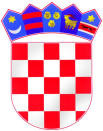 REPUBLIKA HRVATSKAZAGREBAČKA ŽUPANIJAOSNOVNA ŠKOLADRAGUTINA DOMJANIĆASVETI IVAN ZELINAI.Gundulića 2,10380 Sveti Ivan ZelinaTel.fax: 01/206 918,tel:01/2061 109e-mail: osnovna.skola.zelina@zg.t-com.hrKlasa:007-04/23-02/Ur.broj: 238/30-31-23-6Sv. I. Zelina, 29. kolovoza 2023.